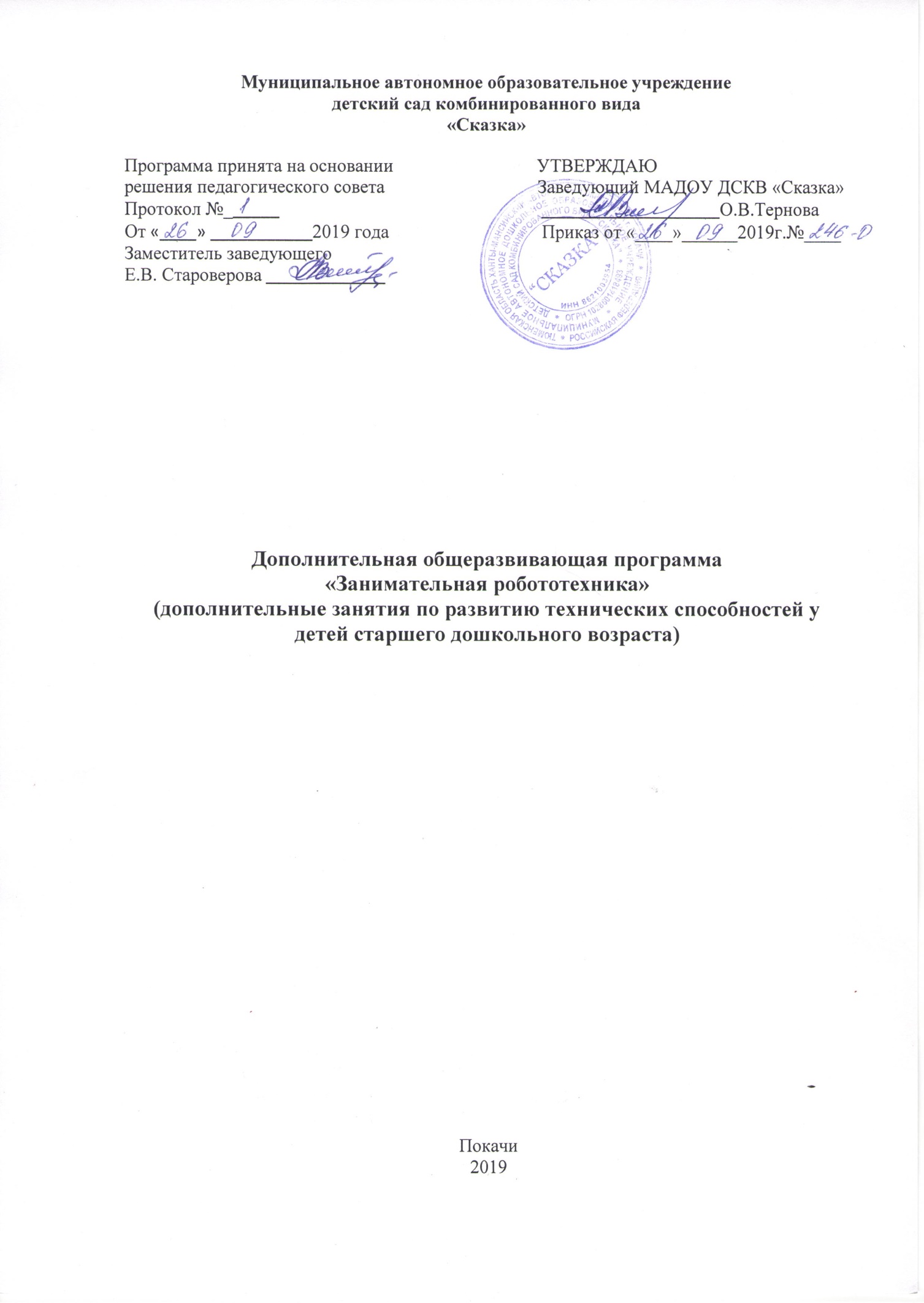 ПАСПОРТ ПРОГРАММЫПояснительная записка
В настоящее время в системе дошкольного образования происходят значительные перемены. Успех этих перемен связан с обновлением научной, методологической и материальной базы обучения и воспитания. Одним из важных условий обновления является использование ЛЕГО-технологий. Использование ЛЕГО-конструкторов в образовательной работе с детьми выступает оптимальным средством формирования навыков конструктивно-игровой деятельности и критерием психофизического развития детей дошкольного возраста, в том числе становления таких важных компонентов деятельности, как умение ставить цель, подбирать средства для её достижения, прилагать усилия для точного соответствия полученного результата с замыслом.Образовательная программа «Занимательная Робототехника» рассчитана на 1  год  обучения для детей 6-8 лет.Цель программы: развитие пространственных представлений через лего - конструирование; развитие умения самостоятельно решать поставленные конструкторские задачи.Задачи программы:учить сравнивать предметы по форме, размеру, цвету, находить закономерности, отличия и общие черты в конструкциях;познакомить с такими понятиями, как устойчивость, основание, схема;учить программированию в компьютерной среде LEGO WEDo;используя демонстрационный материал, учить видеть конструкцию конкретного объекта, анализировать её основные части;учить создавать различные конструкции по рисунку, схеме, условиям, по словесной инструкции и объединённые общей темой;организовывать коллективные формы работы (пары, тройки), чтобы содействовать развитию навыков коллективной работы;формирование умения передавать особенности предметов средствами конструктора;развитие навыков общения, коммуникативных способностей. Занятия проводятся  с детьми  6-8 лет  по подгруппам из 10 человек. Продолжительность занятия 25 – 30 минутОбучение основывается на следующих педагогических принципах:личностно ориентированного подхода (обращение к опыту ребенка)природосообразности (учитывается возраст воспитанников);сотрудничества;систематичности, последовательности, повторяемости и наглядности обучения;«от простого – к сложному» (одна тема подается с возрастанием степени сложности).На занятиях используются три основных вида конструирования: по образцу, по условиям и по замыслу.Конструирование по образцу -  когда есть готовая модель того, что нужно построить (например, изображение или схема дома).При конструировании по условиям -  образца нет, задаются только условия, которым постройка должна соответствовать (например, домик для собачки должен быть маленьким, а для лошадки -  большим).Конструирование по замыслу предполагает, что ребенок сам, без каких-либо внешних ограничений, создаст образ будущего сооружения и воплотит его в материале, который имеется в его распоряжении. Этот тип конструирования лучше остальных развивает творческие способности малыша.В процессе занятий Lego – конструированием дети:развивают мелкую моторику рук;учатся основам программирования;развивают память, внимание, умение сравнивать;учатся фантазировать, творчески мыслить;получают знания о счете, пропорции,  форме, симметрии, прочности и устойчивости конструкции; учатся создавать различные конструкции по рисунку, схеме, условиям, по словесной инструкции и объединённые общей темой;учатся общаться, устраивать совместные игры, уважать свой и чужой труд.Конструктор Lego помогает детям воплощать в жизнь свои задумки, строить и фантазировать, увлечённо работая и видя конечный результат.В результате освоения программы ребенок умеет:
1.Конструировать по: схеме, условию, замыслу и теме. Планировать этапы создания собственной постройки.
2.Анализировать постройку, рассуждать, устанавливая причинно-следственные связи и логические отношения.
3.Работать в группе, аккуратно и бережно относиться к постройкам.
4.Проявлять интерес к техническому конструированию.Программа «Занимательная Робототехника» реализует следующие принципы:
        1. Принцип гуманизации в воспитательно-образовательном процессе – в признание уникальности и неповторимости личности каждого ребенка; признание неограниченных возможностей развития личного потенциала каждого ребенка; уважение к личности ребенка со стороны всех участников образовательного процесса.
        2. Принципы дифференциации и индивидуализации воспитания и обучения, тем самым обеспечивая развитие ребенка в соответствии с его склонностями, интересами и возможностями, через создание условий для воспитания и обучения каждого ребенка с учетом индивидуальных особенностей его развития.
       3. Принцип преемственности требует не только и не столько овладения детьми определенным объемом информации, знаний, сколько формирования у дошкольника качеств, необходимых для овладения учебной деятельностью, любознательности, инициативности, самостоятельности, произвольности и др.
   Формы организации образовательной области
Занятие (по подгруппам, фронтально, индивидуально)Индивидуальная работа с ребенкомКоллективные работыБеседыТематические занятияДидактические игрыФизминуткиСюрпризные моментыПальчиковая гимнастикаИнтегрированная деятельностиЭкскурсии, целевые прогулки                              Условия организации образовательной области
Материально-технические (пространственные) условия:
Книжный уголок Дидактические материалыТехнические средства обучения:
МагнитофонCD и аудио материалНоутбукПроекторНаглядно – образный материал:
ИллюстрацииНаглядно - дидактический материалИгровые атрибутыСтихи, загадкиОткрытки для рассматривания
Календарно-тематическое планирование работы по программе«Занимательная Робототехника».

Планируемые итоговые результаты: 
у ребенка хорошо развита мелкая моторика;ребенок любознательный, активный;ребенок эмоционально отзывчивый;ребенок овладел средствами общения и способами взаимодействия с взрослыми и сверстниками;ребенок способен управлять своим поведением и планировать свои действия, соблюдающий элементарные общепринятые нормы и правила поведения; ребенок способен решать логические задачи, анализировать, адекватен возрасту;ребенок имеет первичные представления о себе, обществе, государстве и мире;ребенок овладел универсальными предпосылками конструктивной деятельности.Программно-методическое обеспечение.
1. Веракса, Н. Е. Мониторинг достижения ребенком планируемых результатов освоения программы / Н. Е.Веракса, А. Н. Веракса. - М.:МОЗАИКА-СИНТЕЗ, 2011. 
2. Комарова, Л. Г. Строим из ЛЕГО: моделирование логических отношений и объектов реального мира средствами конструктора ЛЕГО / Л. Г. Комарова. - М.: «ЛИНКА-ПРЕСС», 2001.
3. Куцакова Л. В. Конструирование и ручной труд в детском саду: программа и методические рекомендации / Л. В. Куцакова. – М.: Мозаика-Синтез, 2008. 
4. Лусс Т. В. Формирование навыков конструктивно-игровой деятельности у детей с помощью ЛЕГО: пособие для педагогов-дефектологов / Т. В. Лусс.- М.: ВЛАДОС, 20035. Перворобот Lego WEDo (электронный ресурс)6. Электронные данные -  Lego Group,2009 – 1 эл. оптический диск


1.Наименование программы « Занимательная робототехника»2.Основание для разработки программыРазработана на основе федерального государственного образовательного стандарта, с учетом  специфики национальных, социокультурных и иных условий, в которых осуществляется образовательная деятельность с детьми дошкольного возраста, обеспечивает вариативность  образовательного маршрута в соответствии с интересами и способностями воспитанников,  направлена на удовлетворение конкретных образовательных потребностей родителей  как заказчиков образовательных услуг.3.Основные разработчики программы Староверова Елена Вячеславовна, заместитель заведующего, Кочкина Мария Викторовна, педагог дополнительного образования4.Основная цель программыСоздание  организационных и содержательных условий, обеспечивающих развитие у дошкольников первоначальных конструкторских умений на основе легоконструирования5.Задачи программыразвивать у дошкольников интерес к моделированию и конструированию, стимулировать детское техническое творчество;обучать конструированию по образцу, чертежу, условиям, по собственному замыслу;формировать предпосылки учебной деятельности: умение и желание трудиться, выполнять задания в соответствии с инструкцией и поставленной целью, доводить начатое дело до конца, планировать будущую работу;пробуждать творческую активность и воображение ребенка, желание включаться в творческую деятельность;развивать пространственное и техническое мышление, активизировать мыслительные процессы дошкольников (творческое решение поставленных задач, изобретательность, поиск  нового и оригинального).совершенствовать коммуникативные навыки детей при работе в паре, коллективе; выявлять одарённых, талантливых детей, обладающих нестандартным творческим мышлением;развивать мелкую моторику рук, стимулируя в будущем общее речевое развитие и умственные способности. 6.Условия достижения цели и задач программыОптимизация процесса развития у дошкольников интеллектуальных способностей и конструктивной деятельности.7.Основные направления программыРазвитие интеллектуальных  способностей дошкольников  проходит через:развития сенсорных способностей;совместную деятельность взрослого с ребёнком;самостоятельную деятельность детей.моделирование  из конструктора LEGO WEDo8.Сроки реализации программы1 год9.Пользователи основных мероприятий программыВоспитанники ДОУ 6-8 лет,  педагоги, родители10.Ожидаемые результаты        К восьми годам:Ребёнок обладает развитым воображением, которое реализуется в конструктивной деятельности.Проявляет самостоятельность, инициативу, индивидуальность в процессе легоконструирования, имеет творческие увлечения.Демонстрирует высокую техническую грамотность.Владеют умениями моделирования и макетирования простых предметов.Охотно и плодотворно сотрудничают с другими детьми в процессе выполнения коллективных работ.Освоил программирование в компьютерной среде LEGO WEDo.МесяцТемаЦельКол - во часовОктябрь Знакомство с набором LEGO WEDoНаучить работать с электронными схемами набора2Знакомство с набором LEGO WEDoЗнакомство с графическим программированием2Ноябрь Танцующие птицы Знакомство с ременными передачами, экспериментирование со шкивами разных размеров, прямыми и перекрестными ременными передачами.2Умная вертушкаИсследование влияния размеров зубчатых колес на вращение волчка2Декабрь Обезьянка - барабанщицаИзучение принципа действия рычагов 2Голодный аллигаторЗнакомство с азами графического языка программирования2Январь Рычащий левПродолжать знакомство с азами графического языка программирования2Порхающая птицаПродолжать знакомство с азами графического языка программирования, создание программ для двух датчиков2Февраль Нападающий Совершенствование знаний графического программирования2Вратарь Совершенствование знаний графического программирования1Ликующие болельщики Совершенствование знаний графического программирования1Март Спасение самолета Совершенствование знаний графического программирования2Спасение от великана Совершенствование знаний графического программирования2Апрель Непотопляемый парусник Совершенствование знаний графического программирования2Зоопарк Закрепление  навыков робото - конструирования и графического программирования2Май Спортивная олимпиада Закрепление  навыков робото - конструирования и графического программирования2Приключение Закрепление  навыков робото - конструирования и графического программирования2Итого: 32 Итого: 32 Итого: 32 